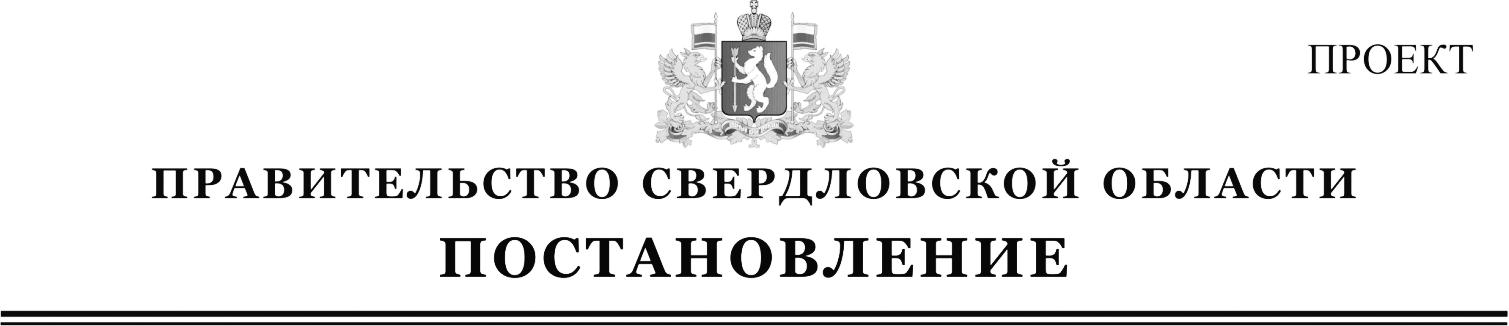 	   17.12.2015	№ 1115-ППг. ЕкатеринбургОб утверждении перечня региональных инновационных площадок в Свердловской областиВ соответствии с постановлением Правительства Свердловской области               от 18.03.2015 № 172-ПП «Об утверждении Порядка признания организаций, осуществляющих образовательную деятельность и иных действующих в сфере образования организаций, а также их объединений, расположенных на территории Свердловской области, региональными инновационными площадками в Свердловской области», на основании протокола заседания организационной группы экспертной комиссии по вопросам признания организаций, осуществляющих образовательную деятельность, и иных действующих в сфере образования организаций, а также их объединений, расположенных на территории Свердловской области, региональными инновационными площадками в Свердловской области, от 23.11.2015, в целях создания условий для реализации инновационных проектов и программ в сфере образования Правительство Свердловской области ПОСТАНОВЛЯЕТ:Утвердить перечень региональных инновационных площадок в Свердловской области (прилагается).Контроль за исполнением настоящего постановления возложить на Первого Заместителя Председателя Правительства Свердловской области                      В.А. Власова.Настоящее постановление опубликовать в «Областной газете».Председатель ПравительстваСвердловской области                                                                                    Д.В. ПаслерУТВЕРЖДЕНпостановлением ПравительстваСвердловской области от 17.12.2015 № 1115-ПП«Об утверждении перечня региональных инновационных площадок в Свердловской области»ПЕРЕЧЕНЬрегиональных инновационных площадок в Свердловской области№п/пНаименование организацииНаименование инновационного проекта (программы)Срок реализации инновационного проекта (программы)1234Муниципальное автономное общеобразовательное учреждение средняя общеобразовательная школа                № 76 с углубленным изучением отдельных предметов (муниципальное образование «город Екатеринбург»)«Управление качеством образования образовательной организации на основе информационных технологий»                   2015-2019 годыМуниципальное бюджетное общеобразовательное учреждение «Средняя школа               № 2 с углубленным изучением отдельных предметов» (городской округ Красноуфимск)«Проектно-образовательный кластер как ресурс создания инженерно-технической среды образовательной организации «Сетевой инженерно-технической школы»  2015-2018 годыМуниципальное автономное учреждение дополнительного образования «Дворец творчества» (городской округ Красноуфимск)«Развитие инновационного технического творчества на территории городского округа Красноуфимск»2016-2020 годыМуниципальное автономное общеобразовательное учреждение «Гимназия № 1» (городской округ Сухой Лог)«Наша новая школа: результат не завтра, а сегодня»2015-2020 годыМуниципальное бюджетное общеобразовательное учреждение средняя общеобразовательная школа № 95 (город Нижний Тагил)«Развитие технологической компетентности обучающихся путем создания в образовательной организации мотивирующей интерактивной образовательной среды – школьного технопарка»2015-2017 годыМуниципальное дошкольное образовательное учреждение «Детский сад № 18» общеразвивающего вида с приоритетным осуществлением художественно-эстетического развития воспитанников (городской округ Богданович)«Содержание и технологии педагогической деятельности по ранней профориентации детей дошкольного возраста»2015-2018 годыМуниципальное автономное общеобразовательное учреждение средняя общеобразовательная школа № 32 с углубленным изучением отдельных предметов (муниципальное образование «город Екатеринбург»)«Инновационная среда развития художественно одаренных детей: детский сад-школа-вуз»2014-2018 годыМуниципальное автономное общеобразовательное учреждение Гимназия № 86 (город Нижний Тагил)«Проектный маршрутизатор: от проектной задачи – через проектную деятельность – к индивидуальному проекту на итоговой аттестации»2015-2018 годыМуниципальное автономное общеобразовательное учреждение «Артинский лицей» (Артинский городской округ)«Программа инновационного развития «Школа – центр образования в сельской территории»2015-2018 годыФедеральное государственное автономное образовательное учреждение высшего профессионального образования «Российский государственный профессионально-педагогический университет» «Адресное повышение квалификации профессионально-педагогических кадров Свердловской области»2016-2020 годыГосударственное бюджетное профессиональное образовательное учреждение Свердловской области «Нижнетагильский торгово-экономический колледж» «КОЛЛЕДЖ БЕЗ ГРАНИЦ: внедрение сетевой модели непрерывного профессионального образования в условиях инновационного библиотечно-медийного пространства колледжа»2015-2018 годыМуниципальное бюджетное общеобразовательное учреждение Полевского городского округа «Средняя общеобразовательная школа № 18» «Практика социального партнерства – условие повышения эффективности патриотического воспитания школьников»2015-2019 годыГосударственное бюджетное образовательное учреждение среднего профессионального образования «Свердловский областной медицинский колледж» «Фестиваль как инновация, объединяющая векторы национально-ориентированной образовательной среды»2016-2018 годыМуниципальное автономное общеобразовательное учреждение лицей № 110              им. Л.К. Гришиной  (муниципальное образование «город Екатеринбург»)«Создание лицейской модели опережающей предпрофессиональной подготовки обучающихся в сфере общего и непрерывного профессионального образования в интересах развития кадрового потенциала сферы наукоемкого производства Свердловской области»2016- 2018 годыМуниципальное бюджетное общеобразовательное учреждение лицей (город Нижний Тагил)«Организация профориентационной работы в условиях интеграции урочной и внеурочной деятельности в лицее» 2015-2017 годыМуниципальное автономное учреждение дополнительного образования Дзержинский дворец детского и юношеского творчества (город Нижний Тагил)«Создание модели общественной оценки деятельности учреждения дополнительного образования на примере Муниципального автономного учреждения дополнительного образования Дзержинский дворец детского и юношеского творчества»2015-2017 годыМуниципальное общеобразовательное учреждение «Средняя общеобразовательная школа № 7» (Качканарский городской округ)«Мы – дети горнозаводского Урала»2015-2018 годыМуниципальное автономное общеобразовательное учреждение гимназия № 155 (муниципальное образование «город Екатеринбург»)«Методический и ресурсный центр развития образовательных технологий с применением современных предметно-интерактивных и электронных образовательных средств»2015-2019 годыМуниципальное автономное общеобразовательное учреждение «Средняя общеобразовательная школа № 7» (городской округ «Нижняя Салда»)«Программа взаимодействия  Муниципального автономного общеобразовательного учреждения «Средняя общеобразовательная школа № 7» и Федерального государственного унитарного предприятия Научно-исследовательский институт машиностроения в рамках комплексной программы «Уральская инженерная школа»2015-2020 годыМуниципальное автономное общеобразовательное учреждение «Гимназия» (Новоуральский городской округ)«Формирование метапредметных и предметных результатов обучения в соответствии с требованиями федерального государственного образовательного стандарта основного общего образования»2016-2018 годыМуниципальное дошкольное образовательное учреждение - детский сад «Звездочка» комбинированного вида (Качканарский городской округ)«Инновационная модель психолого-педагогического сопровождения детей с ограниченными возможностями здоровья и детей-инвалидов дошкольного возраста в условиях инклюзивного образования в дошкольном образовательном учреждении»2015-2016 годыГосударственное автономное профессиональное образовательное учреждение Свердловской области «Каменск-Уральский агропромышленный техникум» «Реализация комплексной программы Свердловской области «Развитие агропромышленного комплекса и сельских населенных пунктов Свердловской области («Уральская деревня») до 2020 года»: формирование кадрового потенциала»2010-2020 годыМуниципальное автономное общеобразовательное учреждение «Гимназия                       № 41» (Новоуральский городской округ)«Педагогический мониторинг уровня сформированности универсальных учебных действий обучающихся как составляющая образовательной программы МАОУ «Гимназия № 41»2015-2018 годыМуниципальное автономное общеобразовательное учреждение «Средняя общеобразовательная школа № 1» (городской округ Первоуральск)«Знание. Выбор. ЕГЭ»2014-2019 годыМуниципальное казенное образовательное учреждение дополнительного образования детей «Станция юных техников» (городской округ Ревда)«Развитие инновационных видов технического творчества в МКОУ ДОД «СЮТ» г. Ревда»2015-2020 годыГосударственное бюджетное образовательное учреждение среднего профессионального образования Свердловской области «Нижнетагильский педагогический колледж                     № 1» «Сетевая образовательная программа «Юный инженер»: развитие инженерного мышления у обучающихся дошкольных и начальных образовательных организаций Горнозаводского округа»2015-2018 годыМуниципальное автономное общеобразовательное учреждение «Средняя общеобразовательная школа № 12» (муниципальное образование город Алапаевск)«Модель непрерывного естественнонаучного образования детский сад-школа (развитие познавательной активности и исследовательских способностей обучающихся через организацию экспериментальной деятельности в естественнонаучном направлении образования)»2015-2018 годыМуниципальное автономное общеобразовательное учреждение - Гимназия № 47 (муниципальное образование «город Екатеринбург»)«Педагогический УниверсУм»2015-2019 годыМуниципальное автономное общеобразовательное учреждение «Лицей № 21» (городской округ Первоуральск)«Профессиональная социализация обучающихся в социальном партнерстве лицея с ВУЗами, организациями и предприятиями»2015-2019 годыМуниципальное бюджетное общеобразовательное учреждение «Средняя общеобразовательная школа № 64» (городской округ «город Лесной»)«Открой себя для будущего (формирование инженерной культуры школьников на основе деятельности STEM-центра)»2015-2020 годыГосударственное бюджетное образовательное учреждение среднего профессионального образования Свердловской области «Свердловский областной педагогический колледж» «ПрофессиЯ: от дебюта к мастерству» 2015-2020 годыГосударственное бюджетное образовательное учреждение Свердловской области для детей, нуждающихся в психолого-педагогической и медико-социальной помощи, «Центр психолого-медико-социального сопровождения «Эхо» «СТАРТ (Социализация. Тьюторинг. Адаптация. Реабилитация. Толерантность.)»2015-2018 годыМуниципальное автономное общеобразовательное учреждение «Лицей № 56» (Новоуральский городской округ)«Механизмы формирования метапредметных результатов образования на ступени основного общего образования в рамках реализации Федеральных государственных образовательных стандартов» 2015-2018 годыГосударственное автономное образовательное учреждение дополнительного профессионального образования Свердловской области «Институт развития образования» «Независимая система оценки качества образования как условие повышения эффективности государственно-общественного управления системой образования»2016-2018 годыГосударственное автономное учреждение дополнительного образования Свердловской области «Дворец молодежи» «Разработка и внедрение регионального стандарта качества предоставления услуги дополнительного образования детей»2015-2020 годыМуниципальное автономное общеобразовательное учреждение «Еврогимназия» (городской округ Ревда)«Центр образовательной робототехники: от юного конструктора – к талантливому инженеру»2014-2017 годыМуниципальное автономное общеобразовательное учреждение гимназия № 2 (муниципальное образование «город Екатеринбург»)«Формирование системы оценки личностных результатов освоения обучающимися основной образовательной программы (на примере основной образовательной программы основного общего образования)»2015-2018 годыМуниципальное автономное общеобразовательное учреждение лицей № 5 Камышловского городского округа Развитие системы научно-технического творчества обучающихся в условиях современной образовательной среды»2015-2017 годы